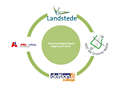 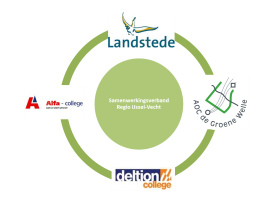 Kwaliteitenreflectie: waar ben je goed in? Aan de hand van een concrete ervaring:  wat ging er goed?   Wat deed jij goed? Ben je daar ook op andere momenten goed in (binnen of buiten school).  Ben je daar altijd al goed in geweest?  Waar kreeg of krijg je complimenten over? Hoe zou je moeder/ vader of een vriend(in) jou omschrijven Reflectie op motieven/ passie / ambitie   Wat vind je leuk/ interessant?  Waar heb je een hekel aan?  Waar wil je moeite voor doen?  Wat is voor jou echt belangrijk?  Aan de hand van een ervaring: Waar heb je je druk om gemaakt,?  Wat zegt dit over wat je belangrijk/interessant/moeilijk vindt?  Is dit iets wat voor jou in leren of werk ook belangrijk is?  Wat zegt dit over wat je (in werk) voor anderen wil betekenen?  Wat deed je vroeger al graag en doe je dat nog steeds graag?  Waarom denk je dat dit zo dicht bij je staat? Onderzoeken van werk, eisen per werksoort, bedrijfsculturen, mogelijkheden en ontwikkelingen binnen werksoorten. Het gaat om het achterhalen van hoe werk in de concrete praktijk er uit ziet.  Welke activiteiten komen voor in werk?   Waar moet je goed in zijn?   Hoe voeren mensen hun werk uit? Wat vinden zij belangrijk?  Hoe gaan mensen met elkaar om in dit werk? Is dit ook de manier waarop jij (in werk) met mensen wil omgaan? Hoe ziet een werkdag eruit? Bij welke bedrijven kun je dit beroep uitoefenen?  Loopbaansturing in leren, leeractiviteiten organiseren om te bereiken wat je graag wilt.  Wat kun je doen om je doel te bereiken?  Wat moet je doen om dichter bij je toekomstdroom of ambitie te komen?  Wat ga je ontdekken, oefenen? Hoe, waar en wanneer wil je dat doen (binnen of buiten school)?  Welke bewijzen ga je verzamelen om te tonen dat je de capaciteiten/kwaliteiten hebt of dat je gemotiveerd bent?  Welke stappen ga je hierin nemen? Netwerken, kwaliteit van netwerk, opbouwen en onderhouden van netwerkcontacten.  Wie kan je daarbij helpen? Het gaat om het bedenken, het contact leggen, en het contact onderhouden met mensen die je in je loopbaan kunnen helpen/ondersteunen.  Hoe kun je contacten opbouwen en onderhouden met beroepsbeoefenaren?  Wie (bijv. van stageplek) heb je nodig om je doelen te realiseren?  Wie ken je al?  Wat voor persoon heb je nodig?  